Муниципальное образование  городской округ –город ЮгорскАдминистрация города ЮгорскаПРОТОКОЛрассмотрения единственной заявки на участие в аукционе в электронной форме26 августа 2014 г.  				                                                № 0187300005814000448-1ПРИСУТСТВОВАЛИ: Председатель Единой комиссии по осуществлению закупок для обеспечения муниципальных нужд города Югорск (далее - комиссия):1. Голин С.Д. - первый заместитель главы администрации города -  директор  департамента муниципальной собственности и градостроительства;Члены  комиссии:2. Морозова Н.А. - советник главы города;3. Долгодворова Т.И. – заместитель главы администрации города Югорска;4. Ярков Г.А - заместитель директора департамента жилищно - коммунального и строительного комплекса;5. Резинкина Ж.В. – заместитель начальника управления экономической политики;6. Абдуллаев А.Т. - начальник отдела по управлению муниципальным имуществом департамента муниципальной собственности и градостроительства;7. Захарова Н.Б. - начальник отдела муниципальных  закупок управления экономической политики.Всего присутствовали 7 членов комиссии из 9.Представитель заказчика: Омельченко Олеся Леонидовна, специалист 1 категории производственно-аналитического отдела департамента жилищно-коммунального и строительного комплекса администрации города Югорска.1. Наименование аукциона: аукцион в электронной форме № 0187300005814000448 среди субъектов малого предпринимательства, социально ориентированных некоммерческих организаций на право заключения муниципального контракта на выполнение работ устройству тротуара у дома № 14 по улице Мира в городе Югорске. Номер извещения о проведении торгов на официальном сайте – http://zakupki.gov.ru/, код аукциона 0187300005814000448, дата публикации 14.08.2014. 2. Заказчик: Департамент жилищно-коммунального и строительного комплекса администрации города Югорска. Почтовый адрес: 628260, ул. Механизаторов, . Югорск, Ханты-Мансийский автономный округ – Югра.3. Процедура рассмотрения первых частей заявок на участие в аукционе была проведена комиссией в 10.00 часов 26 августа 2014 года, по адресу: ул. 40 лет Победы, 11, г. Югорск, Ханты-Мансийский  автономный  округ-Югра, Тюменская область.4. До окончания указанного в извещении о проведении аукциона срока подачи заявок на участие в аукционе «22» августа 2014г. 10 часов 00 минут была подана: 1 (одна) заявка на участие в аукционе (под номером №8530387).5. В соответствии с частью 16 статьи 66 Федерального закона от 05 апреля 2013 года № 44-ФЗ «О контрактной системе в сфере закупок товаров, работ, услуг для обеспечения государственных и муниципальных нужд» аукцион признан несостоявшимся (подана только одна заявка).6. Комиссия рассмотрела единственную заявку на участие в аукционе на соответствие требованиям Федерального закона от 05 апреля 2013 года № 44-ФЗ «О контрактной системе в сфере закупок товаров, работ, услуг для обеспечения государственных и муниципальных нужд» и документации об аукционе, и приняла решение:6.1) о соответствии участника аукциона, подавшего единственную заявку на участие в аукционе, и поданной им заявки №8530387 требованиям Федерального закона от 05 апреля 2013 года № 44-ФЗ «О контрактной системе в сфере закупок товаров, работ, услуг для обеспечения государственных и муниципальных нужд» и  документации об аукционе.7. Сведения об участнике закупки, подавшем единственную заявку на участие в аукционе в электронной форме:8. Заказчику согласовать решение об осуществлении закупки у единственного поставщика с органом местного самоуправления городского округа, уполномоченного на осуществление контроля в сфере закупок. 9. Настоящий протокол подлежит размещению на сайте оператора электронной площадки http://www.sberbank-ast.ru.Сведения о решениичленов комиссии о соответствии участника аукциона и поданной им заявки требованиям Федерального закона 05.04.2013 № 44-ФЗ «О контрактной системе в сфере закупок товаров, работ, услуг для обеспечения государственных и муниципальных нужд» и документации об аукционе Председатель комиссии                                                                                                        С.Д. Голин                                               Члены  комиссии                                                                                                                                                                                                __________________Н.А. Морозова					______________ Т.И. Долгодворова_____________________Г.А. Ярков_________________Ж.В. Резинкина__________________А.Т. Абдуллаев___________________Н.Б. Захарова                Представитель заказчика                                                              		                 ____________О.Л.Омельченко                                                                                                                                                                                     Приложение 1                                                                                                                                               к протоколу рассмотрения единственной заявки на участие в аукционе в электронной форме                                                                                                                           от «26» августа  2014  г. № 0187300005814000448-1Таблица рассмотрения единственной заявки на участие в аукционе в электронной форме среди субъектов малого предпринимательства, социально ориентированных организаций на право заключения муниципального контракта на выполнение работ по устройству тротуара у дома №14 по лице Мира в городе Югорске.Заказчик: Департамент жилищно-коммунального и строительного комплекса администрации города ЮгорскаНомер заявкиНаименование участника закупки8530387Решение члена комиссииПодпись члена комиссииСостав комиссииМое решение о соответствии участника аукциона и поданной им заявки требованиям Федерального закона 05.04.2013 № 44-ФЗ «О контрактной системе в сфере закупок товаров, работ, услуг для обеспечения государственных и муниципальных нужд» и документации об аукционе,  совпадает с решением, указанным в пункте 6 настоящего протоколаС.Д. ГолинМое решение о соответствии участника аукциона и поданной им заявки требованиям Федерального закона 05.04.2013 № 44-ФЗ «О контрактной системе в сфере закупок товаров, работ, услуг для обеспечения государственных и муниципальных нужд» и документации об аукционе,  совпадает с решением, указанным в пункте 6 настоящего протоколаН.А. МорозоваМое решение о соответствии участника аукциона и поданной им заявки требованиям Федерального закона 05.04.2013 № 44-ФЗ «О контрактной системе в сфере закупок товаров, работ, услуг для обеспечения государственных и муниципальных нужд» и документации об аукционе,  совпадает с решением, указанным в пункте 6 настоящего протоколаТ.И. ДолгодвороваМое решение о соответствии участника аукциона и поданной им заявки требованиям Федерального закона 05.04.2013 № 44-ФЗ «О контрактной системе в сфере закупок товаров, работ, услуг для обеспечения государственных и муниципальных нужд» и документации аукционе,  совпадает с решением, указанным в пункте 6 настоящего протоколаГ.А. ЯрковМое решение о соответствии участника аукциона и поданной им заявки требованиям Федерального закона 05.04.2013 № 44-ФЗ «О контрактной системе в сфере закупок товаров, работ, услуг для обеспечения государственных и муниципальных нужд» и документации об аукционе,  совпадает с решением, указанным в пункте 6 настоящего протоколаЖ.В. РезинкинаМое решение о соответствии участника аукциона и поданной им заявки требованиям Федерального закона 05.04.2013 № 44-ФЗ «О контрактной системе в сфере закупок товаров, работ, услуг для обеспечения государственных и муниципальных нужд» и документации об аукционе,  совпадает с решением, указанным в пункте 6 настоящего протоколаА.Т. АбдуллаевМое решение о соответствии участника аукциона и поданной им заявки требованиям Федерального закона 05.04.2013 № 44-ФЗ «О контрактной системе в сфере закупок товаров, работ, услуг для обеспечения государственных и муниципальных нужд» и документации об аукционе,  совпадает с решением, указанным в пункте 6 настоящего протоколаН.Б. ЗахароваПорядковый номер заявки / защищенный номер заявкиПорядковый номер заявки / защищенный номер заявки1 / 8530387ПоказательОбязательные требованияОбщество с ограниченной ответственностью «ОАЗИС» г. ЮгорскПервая часть заявки на участие в электронном аукционе должна содержать следующие сведения:согласие участника аукциона на выполнение работы или оказание услуги на условиях, предусмотренных настоящей документацией, а также конкретные показатели используемого товара, соответствующие значениям, установленным в части II. «Техническое задание» н настоящей документации, и указание на товарный знак (его словесное обозначение) (при наличии), знак обслуживания (при наличии), фирменное наименование (при наличии), патенты (при наличии), полезные модели (при наличии), промышленные образцы (при наличии), наименование места происхождения товара или наименование производителя товараПрочность при сжатие, не менее	В30,0 (М400)Морозостойкость, не менее 	F200Водопоглощение, не более	5 %Истираемость, не более	0.7 г/см2соответствуетПервая часть заявки на участие в электронном аукционе должна содержать следующие сведения:согласие участника аукциона на выполнение работы или оказание услуги на условиях, предусмотренных настоящей документацией, а также конкретные показатели используемого товара, соответствующие значениям, установленным в части II. «Техническое задание» н настоящей документации, и указание на товарный знак (его словесное обозначение) (при наличии), знак обслуживания (при наличии), фирменное наименование (при наличии), патенты (при наличии), полезные модели (при наличии), промышленные образцы (при наличии), наименование места происхождения товара или наименование производителя товараПесок природный мелкий (для строительных работ) с характеристиками: класс песка по крупности – мелкий, модуль крупности песка: Мк не менее 1,5, не более 2,0, полный остаток при рассеве песка на сите с сеткой 0,63: не менее 10%, не более 30%.Содержание зерен крупностью менее 0,16 мм: не более10%.Содержание зерен крупностью свыше 5 мм: не более 5%.Содержание зерен крупностью свыше 10 мм: не более  0,5%.Содержание пылевидных и глиняных частиц не более 3%.соответствуетПервая часть заявки на участие в электронном аукционе должна содержать следующие сведения:согласие участника аукциона на выполнение работы или оказание услуги на условиях, предусмотренных настоящей документацией, а также конкретные показатели используемого товара, соответствующие значениям, установленным в части II. «Техническое задание» н настоящей документации, и указание на товарный знак (его словесное обозначение) (при наличии), знак обслуживания (при наличии), фирменное наименование (при наличии), патенты (при наличии), полезные модели (при наличии), промышленные образцы (при наличии), наименование места происхождения товара или наименование производителя товараЩебень с характеристиками: щебень для щебеночных покрытий и оснований, из природного камня, по ГОСТ 8267-93, ГОСТ 3344-83, фракция не менее 20 и не более 40 ммсоответствуетПервая часть заявки на участие в электронном аукционе должна содержать следующие сведения:согласие участника аукциона на выполнение работы или оказание услуги на условиях, предусмотренных настоящей документацией, а также конкретные показатели используемого товара, соответствующие значениям, установленным в части II. «Техническое задание» н настоящей документации, и указание на товарный знак (его словесное обозначение) (при наличии), знак обслуживания (при наличии), фирменное наименование (при наличии), патенты (при наличии), полезные модели (при наличии), промышленные образцы (при наличии), наименование места происхождения товара или наименование производителя товараСмесь пескоцементная, устойчивая к вредным внешним воздействиям, состоящая из портландцемента м400, мелкого заполнителя в виде гранитной крошки или мелкого щебня, добавок-пластификаторов и воды. класс бетона . . . . . . .. . . . . . . . . . . . . не менее В 30; марочная прочность . . . .  . . . . . .не более  400; прочность на сжатие . . . . . .. . . . . . . . не менее 39,3 МПа; прочность на растяжение при изгибе . .не менее 5 МПа; класс по водонепроницаемости .. . . . . . . . W4-W8; морозостойкость . . . . . . . . . . . . .. . . . . . . . . 300 циклов; жизнеспособность раствора ... не менее 2 и не более 3 часа; температура применения . . не менее  +5 °С и не более  +30 °С; температура эксплуатации . .. . . . от -50 °С до +60 °С; время твердения при нормальных условиях . .  не менее 23 и не более  28 суток.соответствуетПервая часть заявки на участие в электронном аукционе должна содержать следующие сведения:согласие участника аукциона на выполнение работы или оказание услуги на условиях, предусмотренных настоящей документацией, а также конкретные показатели используемого товара, соответствующие значениям, установленным в части II. «Техническое задание» н настоящей документации, и указание на товарный знак (его словесное обозначение) (при наличии), знак обслуживания (при наличии), фирменное наименование (при наличии), патенты (при наличии), полезные модели (при наличии), промышленные образцы (при наличии), наименование места происхождения товара или наименование производителя товара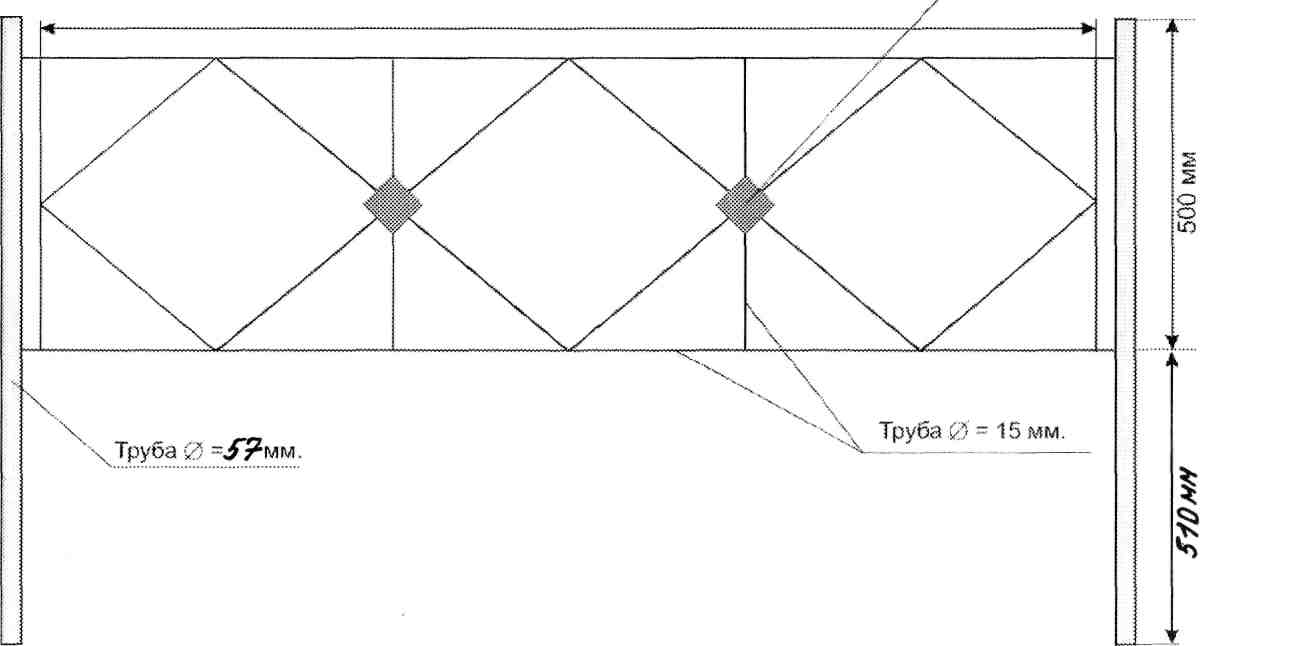 Ограждения металлические. Размеры 2000*600 мм. Секции ограждения должны быть окрашены за два раза эмалью черного цвета. Допускается расхождения в габаритах в пределах 5 мм. Участник размещения заказа должен указать конкретные размеры товара.соответствуетПервая часть заявки на участие в электронном аукционе должна содержать следующие сведения:согласие участника аукциона на выполнение работы или оказание услуги на условиях, предусмотренных настоящей документацией, а также конкретные показатели используемого товара, соответствующие значениям, установленным в части II. «Техническое задание» н настоящей документации, и указание на товарный знак (его словесное обозначение) (при наличии), знак обслуживания (при наличии), фирменное наименование (при наличии), патенты (при наличии), полезные модели (при наличии), промышленные образцы (при наличии), наименование места происхождения товара или наименование производителя товараИстираемость	Не более 0,7 г/см2Марка бетона по морозостойкости, не менее	F200Водопоглощение бетона по массе	Не более 6%Класс (марка) бетона по прочности на сжатие	В30 (М400)соответствует1.Непроведение ликвидации участника закупки - юридического лица и отсутствие решения арбитражного суда о признании участника закупки - юридического лица, индивидуального предпринимателя несостоятельным (банкротом) и об открытии конкурсного производства.декларацияинформация продекларирована2.Неприостановление деятельности участника закупки в порядке, установленном Кодексом Российской Федерации об административных правонарушениях, на день подачи заявки на участие в закупкедекларацияИнформацияпродекларирована3.  Отсутствие у участника закупки недоимки по налогам, сборам, задолженности по иным обязательным платежам в бюджеты бюджетной системы Российской Федерации (за исключением сумм, на которые предоставлены отсрочка, рассрочка, инвестиционный налоговый кредит в соответствии с законодательством Российской Федерации о налогах и сборах, которые реструктурированы в соответствии с законодательством Российской Федерации, по которым имеется вступившее в законную силу решение суда о признании обязанности заявителя по уплате этих сумм исполненной и которые признаны безнадежными к взысканию в соответствии с законодательством Российской Федерации о налогах и сборах) за прошедший календарный год, размер которых превышает двадцать пять процентов балансовой стоимости активов участника закупки по данным бухгалтерской отчетности за последний завершенный отчетный период. Участник закупки считается соответствующим установленному требованию в случае, если им в установленном порядке подано заявление об обжаловании указанных недоимки, задолженности и решение по такому заявлению на дату рассмотрения заявки на участие в определении поставщика (подрядчика, исполнителя) не принято.декларацияинформация продекларирована4. Отсутствие у участника закупки – физического лица либо у руководителя, членов коллегиального исполнительного органа или главного бухгалтера участника закупки – юридического лица судимости за преступления в сфере экономики, а также неприменение в отношении указанных физических лиц наказания в виде лишения права занимать определенные должности или заниматься определенной деятельностью, связанной с поставкой товаров, выполнением работы, оказанием услуги, являющихся объектом осуществляемой закупки, и административного наказания в виде дисквалификациидекларацияинформация продекларирована5. Отсутствие между участником закупки и заказчиком конфликта интересов, под которым понимаются случаи, при которых руководитель заказчика, член комиссии по осуществлению закупок, руководитель контрактной службы заказчика, контрактный управляющий состоят в браке с физическими лицами, являющимися выгодоприобретателями, единоличным исполнительным органом хозяйственного общества (директором, генеральным директором, управляющим, президентом и другими), членами коллегиального исполнительного органа хозяйственного общества, руководителем (директором, генеральным директором) учреждения или унитарного предприятия либо иными органами управления юридических лиц - участников закупки, с физическими лицами, в том числе зарегистрированными в качестве индивидуального предпринимателя, - участниками закупки либо являются близкими родственниками (родственниками по прямой восходящей и нисходящей линии (родителями и детьми, дедушкой, бабушкой и внуками), полнородными и неполнородными (имеющими общих отца или мать) братьями и сестрами), усыновителями или усыновленными указанных физических лиц. Под выгодоприобретателями для целей настоящей статьи понимаются физические лица, владеющие напрямую или косвенно (через юридическое лицо или через несколько юридических лиц) более чем десятью процентами голосующих акций хозяйственного общества либо долей, превышающей десять процентов в уставном капитале хозяйственного общества.декларацияинформация продекларирована6. Отсутствие в реестре недобросовестных поставщиков сведений об участнике закупки – юридическом лице, в том числе сведений об учредителях, о членах коллегиального исполнительного органа, лице, исполняющем функции единоличного исполнительного органа участника закупки – для юридического лицаотсутствиеинформация отсутствует7. Декларация о принадлежности участника закупки к субъектам малого предпринимательства или социально ориентированным некоммерческим организациям.декларацияинформацияпродекларирована8. Объем предоставленных документов и  сведений для участия в аукционев  объеме, указанном  в  документации  об  аукционев полном  объеме9. Начальная (максимальная) цена контракта —  237 358 рублей  9. Начальная (максимальная) цена контракта —  237 358 рублей  